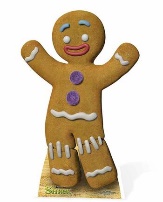 Kochani witam Was. Na dobry początek zapraszam do małej rozgrzewki połączonej ze śpiewem.https://www.youtube.com/watch?v=OZTYeTEZ2wAW związku z tym ,że dużymi  krokami zbliżają się Święta Bożego Narodzenia zapraszam wszystkich do zrobienia świątecznych pierniczków wraz z najbliższymi. A oto czarodziejski przepis!https://www.youtube.com/watch?v=EyVGePJJCbg&t=266sWiadomo pierniczki zrobione czas na porządki.Podsuwam wam pomysł na wykorzystanie niepotrzebnych rzeczy doStworzenia cudownych przedmiotów, które zamiast trafić do kosza na śmieciPodczas przedświątecznego sprzątania mogą zyskać drugie życie!https://www.youtube.com/watch?v=fGmiuj9fwXMTo już ostania propozycja naszych zajęć online.W czasie odpoczynku i relaksu, polecam do wysłuchania i wspólnego śpiewu z Mają Jeżowską piosenki pt: ,, Kochany Panie Mikołaju’’Kochany Panie MikołajuMajka Jeżowskahttps://www.youtube.com/watch?v=U5coTwp-rkM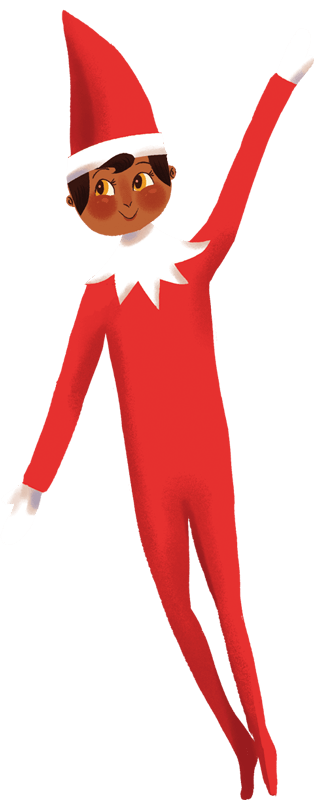 Kochany Panie Mikołaju
My tak czekamy każdej zimy
Dlaczego zawsze Pan przychodzi do nas
Gdy śpimy?Czy to już musi tak pozostać?
Czy to jest w księgach zapisane?
Ja od prezentu bym wolała 
Spotkanie z Panem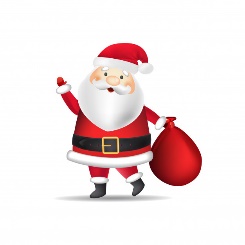 I wiem od dzieci, że z radością
Chciały wysłuchać Pana głosu
W mróz ogrzejemy Panu uszy
Piosenką gorącą jak rosół!
Hu, hu, ha, ha, haHu, hu, ha, hu, hu, ha, nasza zima zła!
Ale zima z Mikołajem jest pachnącym, ciepłym majem!
Hu, hu, ha, hu, hu, ha, nasza zima zła!
Ale zima z Mikołajem jest pachnącym, ciepłym majem!
Zawsze bądź wśród nas
Mikołaju, Mikołaju, Mikołaju nasz!Kochany Panie Mikołaju
Dziewczynka z bardzo smutną minką
Pyta mnie o to, czy Pan znajdzie
Prezent pod choinką?Czy ktoś o Panu nie zapomni
Że Panu smutno będzie potem
Dzieci chcą Panu dać w prezencie
Serca szczerozłoteTakie serduszka pięknie grzeją
W długich podróżach wśród zamieci
Dzieci są Pana Mikołajem
A Pan jest Mikołajem dzieci
Hu, hu, ha, ha, haHu, hu, ha, hu, hu, ha, nasza zima zła!
Ale zima z Mikołajem jest pachnącym, ciepłym majem!
Hu, hu, ha, hu, hu, ha, nasza zima zła!
Ale zima z Mikołajem jest pachnącym, ciepłym majem!
Zawsze bądź wśród nas
Mikołaju, Mikołaju, Mikołaju nasz!Hu, hu, ha, hu, hu, ha, nasza zima zła!
Hu, hu, ha, hu, hu, ha, nasza zima zła!
Zawsze bądź wśród nas
Mikołaju, Mikołaju, Mikołaju nasz!Życzę Wam i Najbliższym miłego i pogodnego weekendu.Pozdrawia Świetlica!!